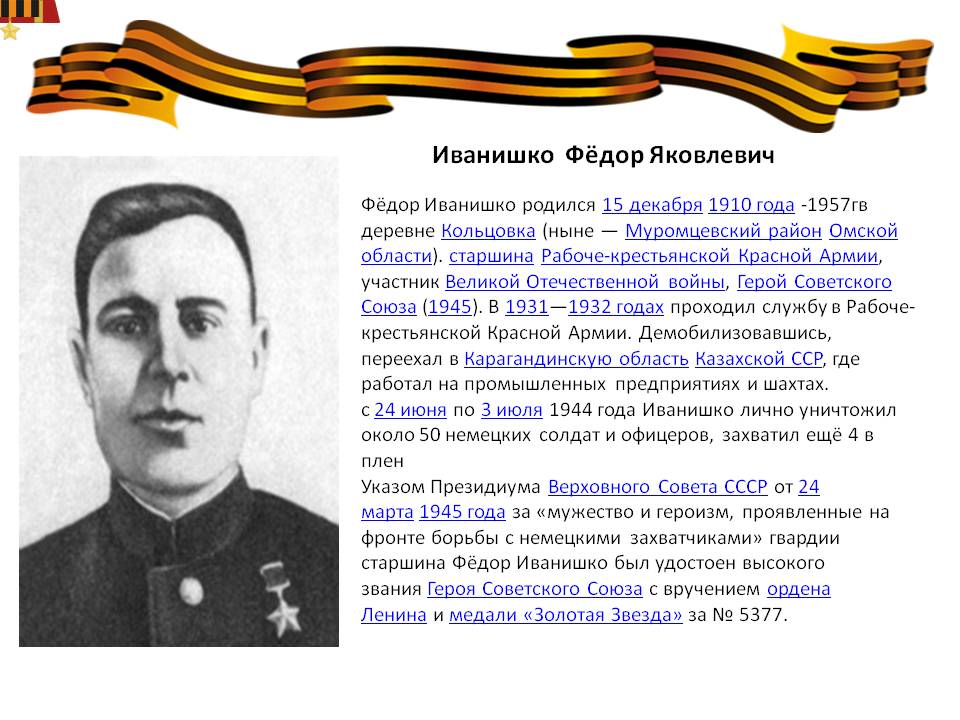 В этом году наша страна отмечает 75 лет Победы нашего доблестного народа над фашистской Германией. Война заглянула в каждую семью, забрала отцов, сыновей, мужей, братьев. Долгих и тяжелых четыре года ждали возвращения своих близких с фронта. Но, не всем пришлось обнять, поцеловать свою кровиночку. Подвиг солдат-победителей помнят многие поколения. Такое забывать нельзя. Их подвиг живет в наших сердцах, в нашей памяти. Мне хочется рассказать о своем земляке Федоре Иванишко. Наш земляк, как и другие солдаты пошел защищать нашу Родину. Федор Иванишко достойно выполнил свой долг перед Родиной. Я очень горжусь своим земляком. Вот из таких боевых подвигов и ковалась наша Победа.Федор Иванишко родился 15 декабря 1910 года в деревне Кольцовка Муромцевского района. Старшина Рабоче - Крестьянской Красной Армии (1931-1932 г.г.). Демобилизовавшись,  переехал в Карагандинскую область казахской ССР, где работал на промышленных предприятиях и шахтах. Участник Великой Отечественной войны, Герой Советского Союза (1945 г.). С 24 июня по 3 июля 1944 года Ф.Я.Иванишко лично уничтожил  около 50 немецких солдат и офицеров, захватил еще четырех в плен. Указом Президиума Верховного Совета СССР от 24 марта 1945 года за «мужество и героизм, проявленные на фронте борьбы с немецкими захватчиками» гвардии старшина Федор Иванишко был удостоен высокого звания Героя Советского Союза с вручением ордена Ленина и медали «Золотая Звезда» за №5377.«Подвиг старшины Ф. Я .Иванишко».Старшина Иванишко Ф.Я. был командиром пулеметного расчета, воином храбрым, удостоенным ордена Славы 2 и 3 степени. Свой главный подвиг совершил при форсировании Западной Двины в  июле 1944 года. Пройдя с боями более 30 километров, под ураганным огнем противника, на подручных средствах начал переправляться на западный берег. Во время переправы плот, на котором находился Ф.Я. Иванишко с пулеметом, перевернулся от разорвавшегося неподалеку снаряда. Рискуя жизнью, контуженный Иванишко нырнул в воду и достал пулемет, а потом сумел добраться до берега в районе села Узречье. Гранатами и пулеметным огнем старшина подавил огневые точки противника, создав плацдарм для форсирования реки всему батальону. Противник, стремясь во что бы то ни стало удержать левый берег, яростно сопротивлялся и несколько раз переходил в контратаки. В этом бою старшина Ф.Я.Иванишко в рукопашной схватке уничтожил пять солдат, одного офицера противника. Десятки гитлеровцев были уничтожены огнем его пулемета. Фронтовая газета писала о бесстрашном герое: «Верность воинской клятве, отвага и мужество, высокое боевое мастерство – вот, что сделано Иванишко Ф.Я. героем Советского Союза». Где бы он ни находился, какая бы трудная обстановка ни окружала его, он всегда помнил, что бить врага надо так, как обязывает присяга – с достоинством и честью, не щадя собственной жизни для достижения полной победы над врагом. Вот из таких боевых подвигов и ковалась наша Победа. В рабочем поселке Муромцево одна из улиц названа именем героя Великой Отечественной войны. Имя солдата-победителя навеки вписано на доске боевой Славы мемориального комплекса «Солдаты Победы 1941-1945 годов». Чтобы вспомнить всех поименно, мы каждый год в память о погибших воинах-земляков возлагаем цветы и венки у обелисков. Это наш священный долг помнить о тех, кто подарил нам мирное небо над головой.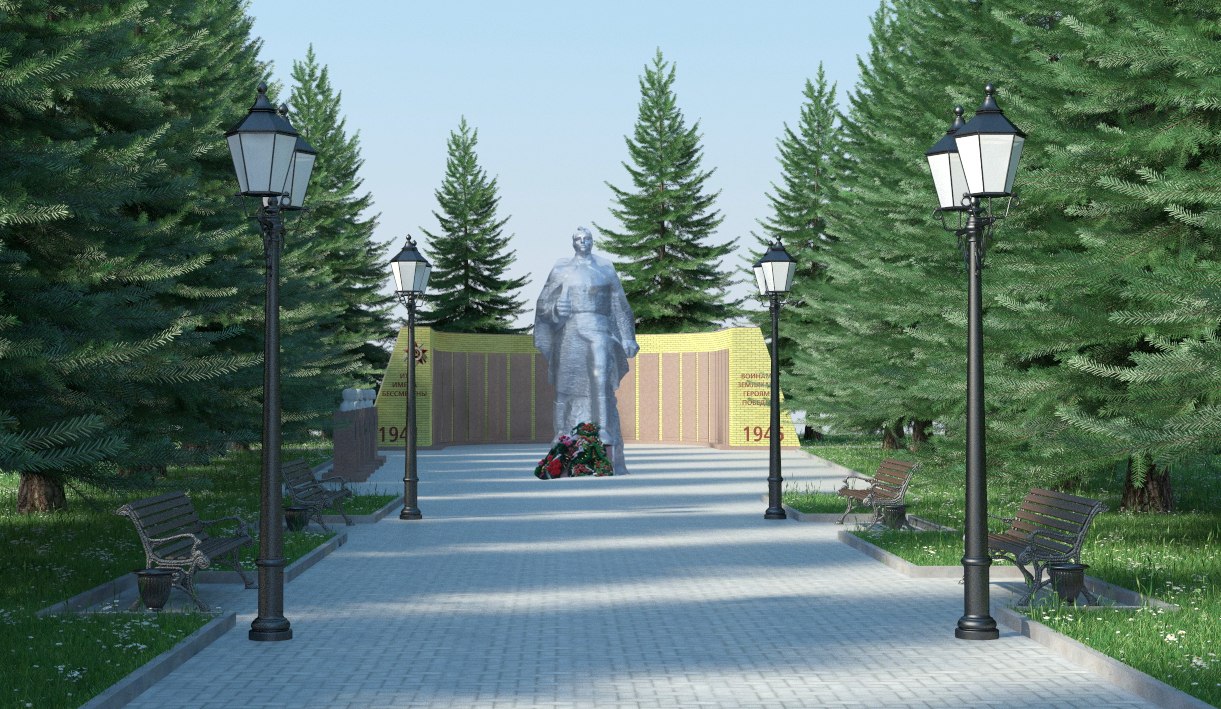 